Dean Acheson & the White Paper of 1949During the summer of 1949, the state department, headed by Acheson, produced a study of recent Sino-American relations. The document known officially as United States Relations with China with Special Reference to the Period 1944–1949, which later was simply called the China White Paper, attempted to dismiss any misinterpretations of Chinese and American diplomacy toward each other Published during the height of Mao Zedong's takeover, the 1,054 page document argued that American intervention in China was doomed to failure. Although Acheson and Truman had hoped that the study would dispel rumours and conjecture, the paper helped to convince many critics that the administration had indeed failed to check the spread of communism in China.WikipediaNSC-68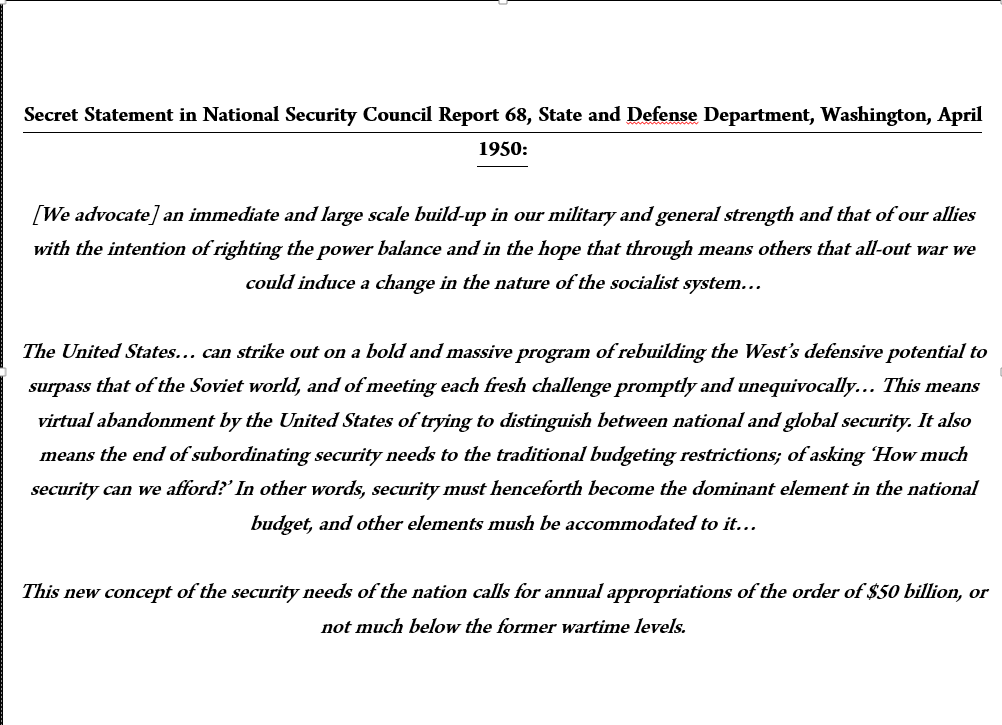 